PRZYKŁADOWE ĆWICZENIA I ZABAWY DLA DZIECI 4 I 5-LETNICH DO WYKORZYSTANIA W DOMUTEMAT: Co to jest ekologia?„Taniec na gazecie”-zabawa przy ulubionej muzyce z wykorzystaniem  czarno-białej gazety. Dziecko tańczy na kawałku gazety do muzyki, rodzic robi pauzę w muzyce/składamy gazetę na pół i kontynuujemy taniec. Powtarzamy tą czynność do momentu, aż dziecko dotknie nogą podłogi.Co to jest ekologia? Olga Masiuk – czytanie opowiadania przez rodzicaStaś przyszedł do przedszkola z nosem na kwintę. – Przyjechała wczoraj – oznajmił zrezygnowany. – Kto? – spytała Marysia. – Ekociocia. Wszyscy westchnęli ze zrozumieniem, tylko ja oczywiście nic nie rozumiałem. Jacek pochylił się więc nad moim uchem. – Ekociocia Stasia dba o całą planetę i kiedy do nich przyjeżdża, Staś też musi o planetę dbać, a to nie jest łatwe – wyszeptał. – Ale to chyba dobrze dbać o planetę? – powiedziałem. – Nasza planeta jest taka miła. Staś wzruszył ramionami. – Musimy segregować śmieci, kupować specjalne jedzenie i nie wolno nam używać dezodorantów. I ciotka wciąż mówi o nas „mordercy”, bo kiedyś znalazła w szafie futro po babci. Na tę rozmowę weszła pani. – Ekologia to bardzo ważna nauka – powiedziała. – O tym, jak funkcjonuje środowisko, zwierzęta, ludzie, rośliny. Człowiek potrafi bardzo szkodzić środowisku, twoja ciocia chce na to zwrócić uwagę. – Tata wczoraj wyszedł, trzaskając drzwiami, gdy zwróciła mu uwagę, że jajko, które je, jest nieszczęśliwe. Wszyscy zaczęliśmy się śmiać, ale mnie ta ekologia nie dawała spokoju. Poszedłem więc do pani. – Nie jestem duży, prawda? A planeta jest ogromna. Tak? – zapytałem. – Tak – odpowiedziała pani. – Więc jak mogę się nią opiekować? Nawet nie mogę jej pogłaskać po policzku, gdy jest chora. Bo gdzie ona ma policzek?– Możemy inaczej opiekować się planetą. Coś ci pokażę. I pani zwołała wszystkie dzieci. – Słuchajcie, pójdziemy teraz do naszego ogródka i zbierzemy śmieci – powiedziała. – Nie dość, że przez ekociocię muszę sprzątać w swoim pokoju dwa razy dziennie, to jeszcze w przedszkolu – narzekał Staś. Ale wszyscy wyszliśmy do ogrodu. – Przecież jest czysto – powiedziała Marta. – Więc dobrze się rozejrzyj.– Pani wykonała w powietrzu ruch ręką. – Puszka po napoju! – Jacek wygrzebywał z ziemi na wpół zardzewiałą puszkę. – O, i tuż przy płocie reklamówka. Ktoś nam wrzucił z ulicy – zauważyła Marysia. Po kilku minutach z tego czystego ogródka dała się uzbierać niezła kupka śmieci. – Widzisz, Paku, nie musisz głaskać planety po policzku, ale możesz jej pomóc nie mieszkać w bałaganie. Taka puszka rozkładałaby się w ziemi bardzo długo, i ta reklamówka, a my wrzucimy je do specjalnego kosza. Było mi bardzo miło, że mogłem zająć się planetą. – Staś, możesz powiedzieć ekocioci, że dbałeś o planetę w przedszkolu, to w domu możesz mieć trochę wolnego! – krzyknął Tomek. Rozmowa na temat wysłuchanego tekstu (Co to jest ekologia? Co to jest środowisko? Co dzieci zrobiły, aby zadbać o planetę? Co to znaczy segregować śmieci? Co należy robić aby dbać o środowisko?).Oglądanie filmu o segregacji odpadów.https://www.youtube.com/watch?v=xU5dox9wVlQZapoznanie dzieci z przeznaczeniem i kolorami pojemników do segregacji. 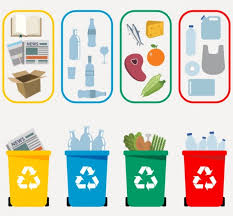 Praca plastyczna „ Segregacja” . Dziecko koloruje pojemniki na odpowiedni kolor.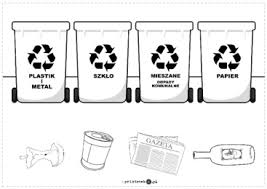 Zabawa „Segregacja” - rodzic pokazuje dziecku  różne opakowania po produktach spożywczych i innych: szklane , metalowe, papierowe, plastikowe; dziecko ogląda przedmioty, dostrzegając różnice miedzy nimi. Na koniec dzieli je na gromadki ze względu na materiał, z którego są zrobione. Rodzic tłumaczy, że właśnie dokonało segregacji odpadów i wyjaśnia, że dzięki temu mogą być one powtórnie wykorzystane, a to jest działanie dobre dla Ziemi.Opracowała: Marlena Andruch, Przedszkole Publiczne Nr 37 w Szczecinie.
